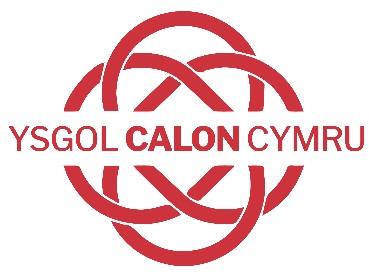                 The School at the Heart of WalesDear Parents/carers											22.09.22I am writing to you today to inform you that Mr Patten, our Deputy Head Teacher on the Llandrindod Campus, will be retiring at the end of this month. Mr Patten has been part of the leadership of our school for a number of years, and he will be missed by our whole school community. Mr Patten has certainly played a significant role in the life of our school; both as a senior leader in Llandrindod High School and Ysgol Calon Cymru.  Many of you reading this letter will know first-hand the loyalty and commitment Mr Patten has shown our school over his 30-year career. As we move forward this academic year, Mr Powell (our current Deputy Headteacher on the Builth Campus) will take up a position over both our campuses. Mr Powell will continue to work closely with Dr Jones our Headteacher, and the wider Senior Leadership Team. Further information about our new leadership structure and priorities for the year will follow shortly in our annual report to parents/carers. Can I take this final opportunity to thank Mr Patten for his commitment and dedication to our school over many years.I am sure you will join me, in wishing Mr Patten the very best for the future. Annwyl Rieni / GofalwyrRwy’n ysgrifennu atoch heddiw i’ch hysbysu y bydd Mr Patten, ein Dirprwy Bennaeth ar gampws Llandrindod, yn ymddeol ar ddiwedd y mis hwn. Mae Mr Patten wedi bod yn rhan o arweinyddiaeth yr ysgol am nifer o flynyddoedd, a bydd cymuned gyfan yr ysgol yn gweld ei eisiau. Yn ddiau mae Mr Patten wedi chwarae rôl arwyddocaol ym mywyd ein hysgol, fel uwch arweinydd yn Ysgol Uwchradd Llandrindod ac Ysgol Calon Cymru.  Bydd amryw ohonoch sy’n darllen y llythyr hwn yn gwybod o brofiad am deyrngarwch ac ymrwymiad Mr Patten i’r ysgol hon yn ystod ei yrfa 30 mlynedd. Wrth i ni symud ymlaen y flywddyn academaidd hon, bydd Mr Powell (ein Dirprwy Bennaeth cyfredol ar Gampws Llanfair) yn cymryd at swydd dros y ddau gampws. Bydd Mr Powell yn parhau i gydweithio’n agos gyda Dr Jones ein Pennaeth,  a’r Uwch Dîm Arwain ehangach. Bydd rhagor o wybodaeth am ein strwythur arweinyddiaeth newydd a blaenoriaethau ar gyfer eleni yn dilyn cyn bo hir yn yr adroddiad blynyddol i rieni/gofalwyr. Yn olaf, hoffwn fanteisio ar y cyfle hwn i ddiolch i Mr Patten am ei ymrwymiad a’i deyrngarwch i’r ysgol dros gymaint o flynyddoedd. Rwy’n siŵr y byddwch yn ymuno â fi i ddymuno’r gorau i Mr Patten yn y dyfodol. Cofion cynnes                                       Sharon Hammond                                          Dr. Richard Jones                    Chair of Governors / Cadeirydd Llywodraethwyr              Headteacher/ Pennaeth 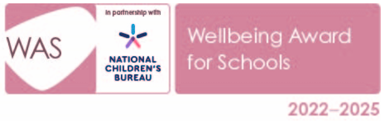 